                     Calendrier prévisionnel du temps des parents                                                Année 2019- 2020      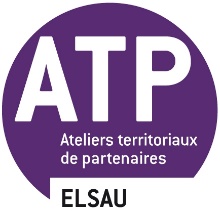 Accueil à 8h20 / Démarrage à 8h45Maternelle Léonard De Vinci Accueil à 8h20 / Démarrage à 8h45Maternelle Martin Schongauer   Calendrier prévisionnel du temps des parents                                                Année 2019- 2020      Collège Hans Arp : Arp café DateThèmeVendredi 20 septembre 2019Mobilisation devant le groupe scolaireLundi 23 septembre 2019Quoi de neuf à l’école ?Vendredi 15 novembre 2019Mobilisation devant le groupe scolaireLundi 18 novembre 2019Le Bien-être à l’école : quel est notre rôle ?Vendredi 10 janvier 2020Mobilisation devant le groupe scolaireLundi 13 janvier 2020Les écrans : stress, sommeil ?Vendredi 6 mars 2020Mobilisation devant le groupe scolaireLundi 9 mars 2020Le harcèlement : quelle prévention ? Jeudi 30 avril 2020Mobilisation devant le groupe scolaireLundi 04 mai 2020Une bonne santé, une bonne alimentationDateThèmeLundi 30 septembre 2019Mobilisation devant le groupe scolaireMardi 01 octobre 2019Quoi de neuf à l’école ?Lundi 18 novembre 2019Mobilisation devant le groupe scolaireMardi 19 novembre 2020Le Bien-être à l’école : quel est notre rôle ?Lundi 13 janvier 2020Mobilisation devant le groupe scolaireMardi 14 janvier 2020Les écrans : stress, sommeil ?Lundi 9 mars 2020Mobilisation devant le groupe scolaireMardi 10 mars 2020Le harcèlement : quelle prévention ? Lundi 04 mai 2020Mobilisation devant le groupe scolaireMardi 5 mai 2020Une bonne santé, une bonne alimentationDatesThèmesA définirA définir